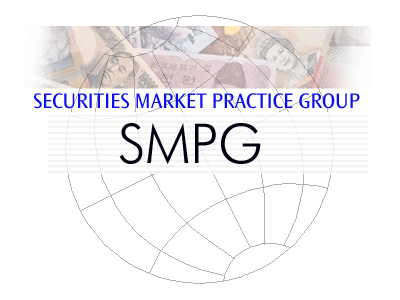 10 November 2014Investment Funds Market Practice – Sweden NMPGSince the adoption of the MyStandards platform for the specification and publication of market practice, all new global market practice for Swedish funds market practice is specified on MyStandards. This document explains what is available on MyStandards and how to access MyStandards.1.	Market Practices available For Sweden on MyStandards	12.	Register to MyStandards	13.	Using MyStandards	24.	Other useful key search words	65.	Publication Status on MyStandards	66.	SMPG IF and NMPG IF Groups	77.	Contact Information	7Market Practices available For Sweden NMPG IF on MyStandardsThe following funds Swedish  market practices are available on MyStandards.Register to MyStandards It is not necessary to be a SWIFT institution or a BIC in order to make use of the MyStandards platform.[1]	Go to www.swift.com/MyStandards[2]	Select ‘Login to MyStandards’ at the top right of the screen.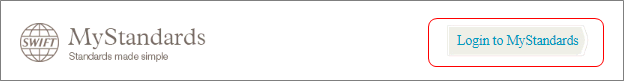 [3]	Select ‘create new account’[4]	Complete the registration details: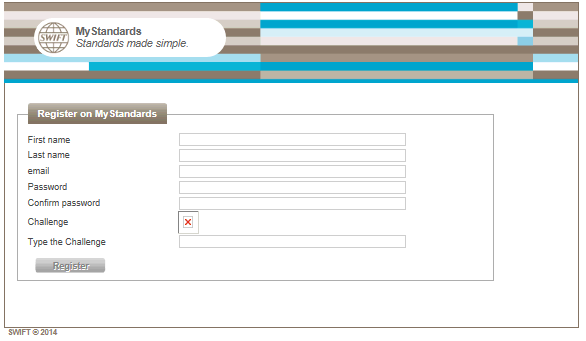 [5]	An e-mail will be sent with a link. Click on the link (or copy to the internet explorer). This will complete the registration processUsing MyStandards [1]	Access MyStandards - www.swift.com/MyStandards --> Login to MyStandards[2]	On entering MyStandards for the first time, you will be asked to enter a security question and answer.[3]	Terms of Use – click the check box to acknowledge the terms of use and click Accept (this only happens when entering MyStandards for the very first time).[4]	You will arrive at the MyStandards Home Page.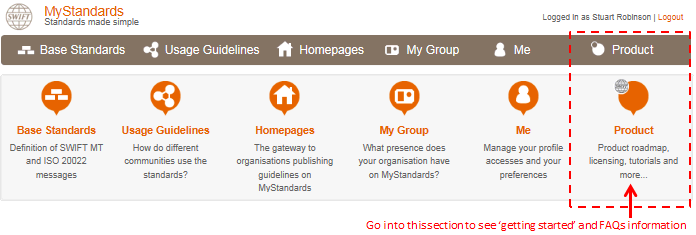 On this screen is displayed the latest news and an explanation of the different functional areas of the MyStandards Platform. Within the section ‘Product’ is useful ‘getting started’ information.[5]	If you are not a member of any of the groups listed above, the best way to find the SMPG or NMPG market practice is to use the search function.[4.1]	Click on Usage Guidelines[4.2]	To search for a market practice on, for example, the order process, type in for example, ‘order’. You can narrow the search by unchecking ‘MT’.[6]	This is an example of search results: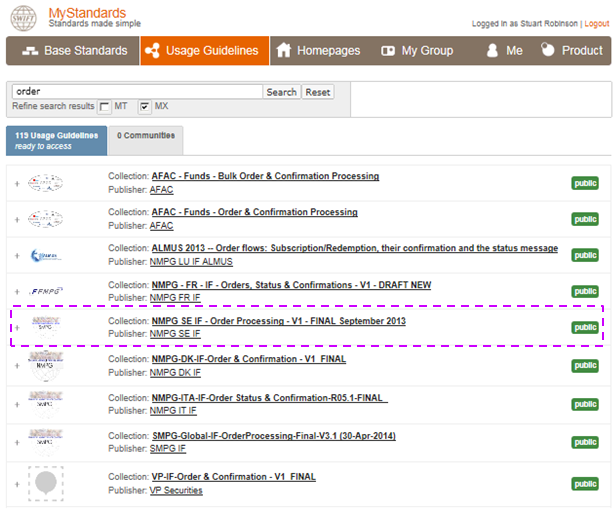 [7]	Clicking on ‘SMPG-Global-IF-OrderProcessing-Final-V3.1 (30-Apr-2014)’, for example, shows this screen: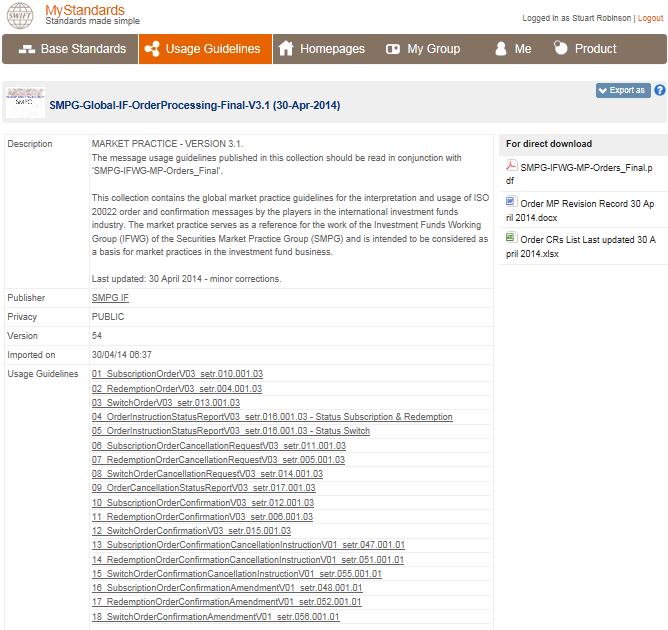 SMPG IF has defined an ‘order process’ document as well as message usage guidelines for eighteen messages.[8]	Clicking on ’01 SubscriptionOrderV03 setr.010.001.03)’, for example, and then on the tab ‘Content’, and then on the message element ‘MultipleOrder Details’ shows this screen: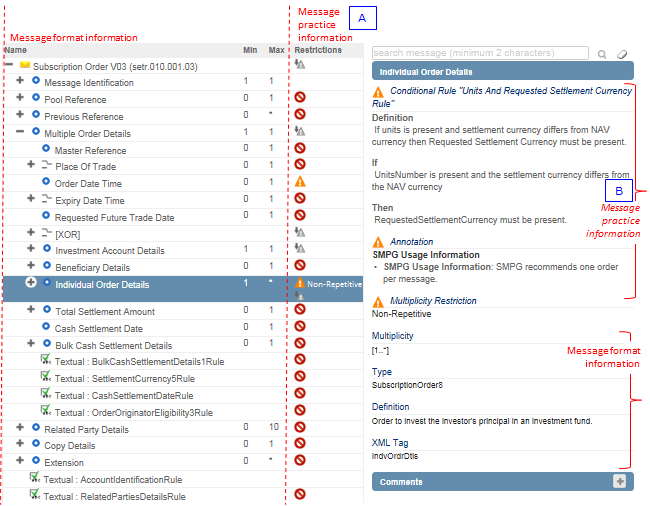 The above diagram illustrates the market practice at the level of each field at high level (A) and then at a mode detailed field level (B) when that field is selected.Other useful key search wordsPublication Status on MyStandards[1]	Restricted Status - 1A market practice collection may have a restricted status, but is visible because it has been shared to a community that is open.[2]	Restricted Status - 2A market practice collection may have a restricted status, but is not shared in an open community. This means that the market practice can be viewed by those that have membership to the group in which it is posted. For those SMPG market practices that have a restricted status, it is the intention of SMPG to make these market practices public in the near future.SMPG IF and NMPG IF GroupsContact InformationFor any general questions about MyStandards, please send an e-mail to Mystandards@swift.com For questions about specific market practices on MyStandards:	(* - this name will be updated in the near future)Name of Market Practice on MyStandardsSharing Status1NMPG - Statement of Holdings - V1 - WIP 29 Aug 2014Private2NMPG SE IF - Order Processing - V1 - FINAL September 2013Public3NMPG SE IF - Statement of Investment Fund Transactions - V1 - WIP 3 Oct 2014PrivateNMPGSMPGNMPG ITNMPG DKPriceAccount SMPG IFNMPG LU IF ALMUSNMPG DK IFNMPG GB IFNMPG NO IFNMPG BR IFNMPG CH IF SCFSNMPG FR IFNMPG DE IFNMPG SE IFNMPG AU NZ IFNMPG IT IFABI Lab IT IFFindel LU IFAFACSMPG IFMs. Janice ChapmanMr. Charles BoniverMs. Nadine MuhigiroJanice.Chapman@swift.comCharlesraymond.Boniver@RBCDexia.comNadine.Muhigiri@Euroclear.comNMPG BR IFMs Ana Abidorana.abidor@anbima.com.brNMPG CH IF SCFSMr. Rainer Vogelgesangrainer.vogelgesang@six-group.comNMPG DK IFMr. Niels HougaardMr.Henrik Kjærbye nwh@vp.dkhk@vp.dkNMPG FR IFMs. Valerie Vaudelvalerie.vaudel@bnpparibas.comNMPG GB IFMr. David Broadway *dbroadway@investmentuk.orgNMPG IT IFMr. Andrea Milanesioamilanesio@pine3consulting.com NMPG LU IF ALMUSMr. Charles BoniverCharlesraymond.Boniver@RBCDexia.com Findel LU IFMr. Charles BoniverCharlesraymond.Boniver@RBCDexia.comNMPG NO IFMr. Svein R. Borgersensrb@vps.noNMPG SE IFMr. Henrick Staffashenrik.staffas@skandia.se